JOB TITLE: Financial Aid Advisor - Scholarships DEPARTMENT: Student Development	FLSA:     ExemptLOCATION: Union Campus	LEVEL:  201REPORTS TO: Director, Financial Aid	DATE:   06/22/16POSITION SUMMARY:  Responsible for awarding scholarships, communicating awards, maintaining scholarship information, and providing financial aid advisement to ECC scholarship and A+ students. EDUCATION, EXPERIENCE, and LICENSES/CERTIFICATIONS: (A comparable amount of training, education or experience may be substituted for the minimum qualifications.) Completion of bachelor's degree; two years related experienceESSENTIAL TASKS: Administer and market the scholarships available to students at East Central College, including Institutional, Foundation, and State scholarship programs.  Serve as the financial aid advisor to ECC scholarship recipients.  Serve as the scholarship liaison to other ECC departments, the ECC Foundation office, and the Missouri Department of Higher EducationManage all A+ budgets and report funding to the Missouri Department of Higher Education for eligible A+ students each semester.Advise scholarship and A+ applicants and recipients concerning student aid procedures, costs associated with attending a post-secondary educational institution, personal budget development, and the economic responsibilities related to student and awards.Advise new and continuing students on course selections, course withdrawals, degree programs, educational opportunities; educational policies, regulations, and administrative procedures related to their scholarship program.Identify and evaluate students’ needs; collaborate with students to set educational objectives, evaluate ongoing academic progress, and prepare students to meet graduation and transfer requirements.Answer questions, inquiries, or requests of students, parents, lenders, guarantee agencies, staff in person, in writing or by telephone regarding financial aid eligibility and awards.Promote student retention by demonstrating an understanding of students’ areas of interest, college and community resources, scholarship opportunities, and difficult financial and personal issues surrounding students’ lives.Create and maintain a complete list of eligible A+ students, reviewing cumulative grade point averages each semester for both eligible and ineligible A+ students.Monitor the student financial assistance academic progress policy to determine continued student eligibility.Adjust spreadsheets and student accounts daily to match eligibility. Send letters to students informing of eligibility and missing information Manage and maintain billing for other A+ designated colleges for eligible courses taken at ECC.Collaborate with faculty and staff in order to promote scholarships.  Recommend scholarship guidelines that will allow for scholarships to be used as an enrollment management tool as well as retention.Maintain scholarship applications for review by the Scholarship Committee within the scholarship software system.Create and maintain a complete list of all Foundation, Institutional and Outside scholarships.Bill donors and manage all incoming checks for outside scholarships.Monitor and publicize on the ECC website all outside scholarship applications received by the financial aid office writing brief descriptions of the criteria and deadlines for applications.Develop and conduct presentations as needed.Provide guidance to financial aid applicants and loan recipients concerning financial planning, resources, and their economic responsibilities related to awards.Monitor the number of credits attempted per student for the A+ program. Monitor pending students. Cross-trained in student loan processing, work study awarding, and MDHE default grant processing.Available to present at orientations as well as other admission/welcome events.Available for on-site and off-site FAFSA completion events.Communicate effectively in a professional, tactful and courteous manner with students, employees, faculty and the general public.Ensure that all activities are conducted within the established guidelines of the Family Educational Rights and Privacy Act (FERPA).Perform assigned responsibilities, and other related duties, and tasks according to established practices, procedures, techniques, and standards in a safe manner and with minimal supervision.KNOWLEDGE, SKILLS AND ABILITIES:  Knowledge of college and department policies, procedures, and practices with the ability to answer work related questions; knowledge of the Family Educational Rights and Privacy Act (FERPA), and other applicable laws pertaining to employment and education; ability to present materials effectively to individual students or groups; ability to plan, organize and implement assigned responsibilities and to work well under pressure to meet deadlines; excellent organizational, analytical and planning skills; ability to participate as a team member, ability to understand and interpret rules and regulations, and ability to adjust to change; skill in budget development and management; ability to prepare and analyze financial reports; ability to handle confidential material judiciously; ability to work accurately and efficiently in a fast paced environment with frequent interruptions; ability to use independent judgment and discretion; ability to manage multiple projects; ability to perform all essential functions using safe work methods and following safety regulations relating to job.LEADERSHIP and COMMUNICATION SKILLS:  Ability to respond meaningfully to the needs of individuals with respect and sensitivity; ability to exchange ideas, information, and opinions with others; ability to give instructions or assignments to others; arrive at decisions, develop conclusions, or develop solutions; ability to communicate effectively with a diverse workforce, student population and individuals with disabilities; ability to prioritize and delegate projects; ability to meet timelines and follow-through; ability to present materials effectively to individual students or groups; ability to manage interpersonal conflict situations requiring tact, diplomacy and discretion; demonstrate ethical conduct and professionalism; ability to effectively train, evaluate and develop staff members; ability to handle personnel issues in a highly confidential manner; establish and maintain effective working relationships with faculty, staff, other departments, students, and the public; responsible for short-term and long-term planning.DECISION-MAKING and ANALYTICAL SKILLS: Ability to make administrative and procedural decisions; ability to interpret policy and establish methods and procedures; ability to analyze situations accurately and effectively problem solve; ability to mediate conflict and resolve effectively; ability to determine work procedures, assign duties, promote efficiency; collaborate with relevant leadership regarding strategic planning, marketing, and process improvements. EQUIPMENT AND SOFTWARE:  Utilize current College and/or department information technology including but not limited to, Microsoft Office, Outlook, Colleague, ImageNow, etc.; office machines such as telephones, fax machines, or copiers.PHYSICAL DEMANDS AND WORKING ENVIRONMENT: (The conditions herein are representative of those that must be met by an employee to successfully perform the essential functions of this job.)Environment: Work is performed primarily in a standard office setting with frequent interruptions and distractions; extended periods of time viewing computer monitor. The employee will be required to work or meet in the evenings and/or on weekends.  Physical: Primary functions require sufficient physical ability and mobility to work in an office setting; to stand or sit for prolonged periods of time; to lift, carry, push, and/or pull up to 20 lbs; to operate office equipment requiring repetitive hand movement and fine coordination including use of a computer keyboard; POSITIONS SUPERVISED:  NoneSIGNATURES: I have read and reviewed the above job description with my immediate supervisor.Employee Signature/Date	Supervisor Signature/Date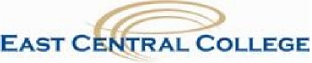 JOB DESCRIPTION